University of Virginia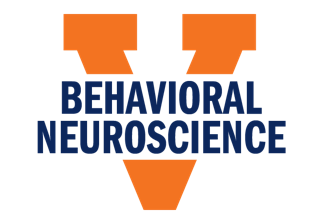 Bachelor of Science (BS) in Behavioral NeuroscienceChecklist / Course PlanFor complete requirements visit: https://psychology.as.virginia.edu/bs-behavioral-neuroscience Student Name & Email: STAY INFORMED: Sign up for notifications regarding the majorPREREQUISITES:  These courses (taken in any order) are needed to declare the major. B.S. MAJOR REQUIREMENTSFor questions, please contact the Undergraduate Coordinator, Lisa Ishler, dli3a@virginia.edu, (434) 982-4981;
Director of Undergraduate Studies, Chris Mazurek, psyc-dus@virginia.edu 
Revised 10/07/2022Join the email listserv “Beh-Neuro-Majors”.  Students are welcome to join the list before they declare. https://lists.virginia.edu/sympa/subscribe/beh-neuro-majors (Optional) Join the email listserv “Beh-Neuro-Majors-Underrep” for notifications related to underrepresented groups (for example, historically underrepresented racial or ethnic group, first-generation college students, economically-disadvantaged background) https://lists.virginia.edu/sympa/subscribe/beh-neuro-majors-underrep 5 Required Courses (15-16 Credit Hours) At least C grade must be obtained for all courses to fulfill the degree requirements.5 Required Courses (15-16 Credit Hours) At least C grade must be obtained for all courses to fulfill the degree requirements.Semester planned/taken(example: Fall 2022)PSYC 2005 Research Methods & Data Analysis IPSYC 2005 Research Methods & Data Analysis IBIOL 2100 Introduction to Biology with LaboratoryBIOL 2100 Introduction to Biology with LaboratoryChoose one of the following:STAT 1601 Intro to Data Science with R       STAT 1602 Intro to Data Science with Python Choose one of the following:STAT 1601 Intro to Data Science with R       STAT 1602 Intro to Data Science with Python Choose one of the following:Choose one of the following:PSYC 2200 Neural Basis of BehaviorBIOL 3050 NeurobiologyChoose one of the following:Choose one of the following:APMA 1090 Single Variable Calculus IMATH 1190 A Survey of Calculus I with AlgebraMATH 1210 A Survey of Calculus IMATH 1310 Calculus I13 Required Courses (40 Credit Hours) At least C grade must be obtained for all courses to fulfill the degree requirements. A maximum of 12 transfer credits can be used toward the major. Visit the course requirements page to view the course number titlesSemester planned/taken(example: Fall 2022)PSYC 3006 Research Methods & Data Analysis IIPSYC 3160 Cognitive NeurosciencePSYC 3200 Fundamentals of Neuroscience or BIOL 3050 NeurobiologyPSYC 3235 Introduction to EpigeneticsPSYC 3250 Forum in Ethical and Inclusive ScienceAdvanced Research (choose one)  PSYC 3210   PSYC 4215   PSYC 4260   PSYC 4420   PSYC 5270Advanced Topics (choose two)  PSYC 3100   PSYC 3240   PSYC 4200   PSYC 4245   PSYC 4265Advanced Topics (choose two)  PSYC 3100   PSYC 3240   PSYC 4200   PSYC 4245   PSYC 4265Psychological Science Foundations (choose one)  PSYC 1010   PSYC 2150    PSYC 2410   PSYC 2600   PSYC 2700Science Foundations (choose two; must be a graded course)  ASTR 2110+   BIOL 2200+   CHEM 1410+   CS 1110+   EVSC 1010+   MATH 2310+   PHYS 1425+   STAT 1100, 1120, 2020+Science Foundations (choose two; must be a graded course)  ASTR 2110+   BIOL 2200+   CHEM 1410+   CS 1110+   EVSC 1010+   MATH 2310+   PHYS 1425+   STAT 1100, 1120, 2020+Restricted Electives (choose two; must choose at least one 4000-level course if no 4000-level Advanced Topics courses) PSYC 3210   PSYC 3260   PSYC 3559   PSYC 3591   PSYC 4155   PSYC 4215   PSYC 4245   NESC 4245  PSYC 4250   PSYC 4255   PSYC 4260   PSYC 4290   PSYC 4420   PSYC 4607   PSYC 5270  Restricted Electives (choose two; must choose at least one 4000-level course if no 4000-level Advanced Topics courses) PSYC 3210   PSYC 3260   PSYC 3559   PSYC 3591   PSYC 4155   PSYC 4215   PSYC 4245   NESC 4245  PSYC 4250   PSYC 4255   PSYC 4260   PSYC 4290   PSYC 4420   PSYC 4607   PSYC 5270  Overall GPA in major courses of at least 2.00